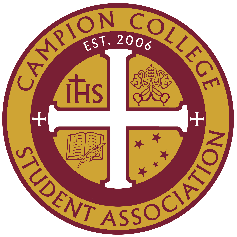 The Campion College Student Association invites you to attend a medieval masquerade ball.10 September 20225.30pm Vigil Mass6.45pm Ball commences8-14 Austin Woodbury PlaceToongabbie NSW 2146Open to youth/young adults (ages 16-35) … All welcome!$80 per person. Purchase your tickets at campion.edu.au/events